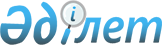 Қазақстан Республикасы Үкіметiнің 2000 жылғы 27 шілдедегі N 1140 қаулысына өзгерістер енгізу туралы
					
			Күшін жойған
			
			
		
					Қазақстан Республикасы Үкіметінің қаулысы 2001 жылғы 28 ақпан N 292. Күші жойылды - Қазақстан Республикасы Үкіметінің 2017 жылғы 8 қыркүйектегі № 552 қаулысымен
      Ескерту. Күші жойылды - ҚР Үкіметінің 08.09.2017 № 552 қаулысымен.
      Қазақстан Республикасының Үкiметi қаулы етеді:
      1. "Қазақстан Республикасының Үкiметi жанындағы Дiни бiрлестiктермен 
      байланыстар жөнiндегі кеңестiң ережесi мен құрамын бекiту туралы" 
      Қазақстан Республикасы Үкiметiнiң 2000 жылғы 27 шiлдедегі N 1140  
      P001140_
      қаулысына (Қазақстан Республикасының ПҮКЖ-ы, 2000 ж., N 31, 387-құжат) 
      мынадай өзгерiстер енгiзiлсiн:
      Қазақстан Республикасының Үкiметi жанындағы Дiни бiрлестiктермен 
      байланыстар жөнiндегi кеңестiң құрамына мыналар енгiзiлсiн:
      Тасмағамбетов Иманғали Нұрғалиұлы     - Қазақстан Республикасы
                                              Премьер-Министрiнiң орынбасары,    
                                              Кеңес төрағасы
      Мұқашев Аманбек Мұқашұлы              - Қазақстан Республикасының
                                              Үкiметi жанындағы Дiни
                                              бiрлестiктермен байланыстар
                                              жөнiндегi кеңес
                                              Хатшылығының меңгерушiсi,
                                              Кеңес төрағасының орынбасары
      Ахметов Әшімжан Сүлейменұлы           - Қазақстан Республикасының
                                              Бiлiм және ғылым вице-министрi
      Бейсеков Серiк Сағымбайұлы            - Қазақстан Республикасы
                                              Ұлттық қауiпсiздiк комитетiнiң     
                                              Террорға қарсы департаментiнiң     
                                              бастығы (келiсiм бойынша)
      Қуанышев Дулат Оразбекұлы             - Қазақстан Республикасының
                                              Сыртқы iстер вице-министрi
      Отто Иван Иванович                    - Қазақстан Республикасының
                                              Iшкi iстер вице-министрi
      Толқаншынов Әнуар Құрманбайұлы        - Қазақстан Республикасының
                                              Әдiлет вице-министрi;
      "Сәрсенбаев Алтынбек Сәрсенбайұлы - Қазақстан Республикасының 
      Мәдениет, ақпарат және қоғамдық келiсiм министрi, Кеңес төрағасы" деген 
      жолдағы ", Кеңес төрағасы" деген сөздер алынып тасталсын;
      Тельман Еркiнбекұлы Сауранбеков көрсетiлген құрамнан шығарылсын.
      2. Осы қаулы қол қойылған күнiнен бастап күшiне енедi.
      Қазақстан Республикасының
      Премьер-Министрі
      Мамандар:
      Багарова Ж.А.,
      Қасымбеков Б.А.
					© 2012. Қазақстан Республикасы Әділет министрлігінің «Қазақстан Республикасының Заңнама және құқықтық ақпарат институты» ШЖҚ РМК
				